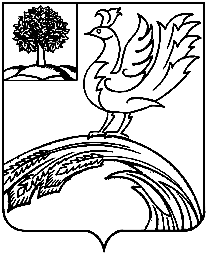 РЕВИЗИОННАЯ КОМИССИЯ ТЕРБУНСКОГО МУНИЦИПАЛЬНОГО РАЙОНА ЛИПЕЦКОЙ ОБЛАСТИСТАНДАРТ ВНЕШНЕГО МУНИЦИПАЛЬНОГО ФИНАНСОВОГО КОНТРОЛЯ СФК-008«Контроль реализации результатов контрольных и экспертно-аналитических мероприятий»                                                                                                                    УТВЕРЖДЕНО                                                                                                         распоряжением председателя Ревизионной  комиссии                                                                                                      Тербунского муниципального                                                                                                        района Липецкой области                                                                                                        от «13» сентября 2020 гг. Тербуны – 2020Содержание Общие положения1.1. Стандарт «Контроль реализации результатов контрольных и экспертно-аналитических мероприятий» (далее – Стандарт) разработан в соответствии с Бюджетным Кодексом Российской Федерации, Федеральным законом от 7 февраля 2011 г. № 6-ФЗ «Об общих принципах организации и деятельности контрольно-счетных органов субъектов Российской Федерации и муниципальных образований», Положением «О Ревизионной комиссии Тербунского  муниципального  района», утвержденного решением Совета депутатов Тербунского  муниципального района Липецкой области  от 22.02.2017 №131, Общими требованиями к стандартам внешнего государственного и муниципального контроля для проведения контрольных и экспертно-аналитических мероприятий контрольно-счетными органами субъектов Российской Федерации и муниципальных образований, утвержденными Коллегией Счетной палаты РФ (протокол от 17 октября 2014 г. № 47К (993)), внутренними документами Ревизионной комиссии Тербунского  муниципального района. 1.2. Целью Стандарта является установление общих правил и процедур обеспечения контроля реализации результатов контрольных и экспертно-аналитических мероприятий, проведенных Ревизионной комиссией (далее – результаты проведенных мероприятий). 1.3. Задачами Стандарта являются: - определение правил и процедур контроля реализации результатов проведенных мероприятий;  - установление единого порядка организации и осуществления контроля реализации результатов проведенных мероприятий; - определение порядка оформления итогов контроля реализации результатов проведенных мероприятий. 1.4. Под результатами проведенных мероприятий понимаются требования, предложения (рекомендации), содержащиеся в документах, оформляемых по результатам проведенных мероприятий и направляемых Ревизионной комиссией объектам контроля, органам муниципальной власти Тербунского  муниципального района Липецкой области, правоохранительным органам, иным органам и организациям (далее – документы, направленные Ревизионной комиссией). Под реализацией результатов проведенных мероприятий понимаются итоги рассмотрения (исполнения) объектами контроля, органами муниципальной власти Тербунского  муниципального района, правоохранительными органами, иным органами и организациями следующих документов, направленных Ревизионной комиссией по результатам проведенных мероприятий: - отчет (заключение) по результатам проведенного контрольного (экспертно-аналитического) мероприятия; - представление; - предписание; - информационное письмо; - обращение в правоохранительные органы, органы муниципального контроля (надзора); - протоколы об административных правонарушениях, составленные уполномоченными должностными лицами Ревизионной комиссии, в случаях, установленных законодательством; - уведомления о применении бюджетных мер принуждения; - иные документы. Цель, задачи и формы контроля реализации результатов проведенных мероприятий2.1. Контроль реализации результатов проведенных мероприятий включает в себя: - анализ итогов рассмотрения представлений и исполнения предписаний; - контроль соблюдения сроков рассмотрения представлений и предписаний, а также информирования Ревизионной комиссии о принятых по представлениям и предписаниям решениях и мерах по их реализации, выполнения указанных решений и мер; - анализ итогов рассмотрения органами муниципальной власти Тербунского  муниципального района отчетов, заключений, аналитических и других документов по результатам проведенных мероприятий; - анализ итогов рассмотрения информационных писем; - анализ итогов рассмотрения правоохранительными органами материалов контрольных мероприятий, направленных им Ревизионной комиссией; - анализ итогов рассмотрения протоколов об административных правонарушениях, составленных сотрудниками Ревизионной комиссией и уведомлений о применении бюджетных мер принуждения; - иные меры, направленные на обеспечение полноты и своевременности принятия мер по итогам проведенных Ревизионной комиссией мероприятий. 2.2. Целью контроля реализации результатов проведенных мероприятий является обеспечение качественного выполнения задач, возложенных на Ревизионную комиссию, эффективности его контрольной и экспертно-аналитической деятельности.Задачами контроля реализации результатов проведенных мероприятий являются: - обеспечение своевременного и полного получения Ревизионной комиссией информации о рассмотрении (исполнении) объектами контроля, органами муниципальной власти Тербунского  муниципального района Липецкой области, правоохранительными органами, иными органами и организациями документов, направленных им Ревизионной комиссией по результатам проведенных мероприятий; - определение результативности проведенных мероприятий; - оперативная выработка и принятие в необходимых случаях дополнительных мер для устранения выявленных нарушений и недостатков, их причин, отмеченных в представлениях и предписаниях Ревизионной комиссии, а также предложений по привлечению к ответственности должностных лиц, виновных в нарушении порядка и сроков рассмотрения представлений и (или) неисполнении предписаний; - выявление резервов совершенствования контрольной и экспертно-аналитической деятельности Ревизионной комиссии, ее правового, организационного, методологического, информационного и иного обеспечения. 2.3. Контроль реализации результатов проведенных мероприятий организуют и осуществляют сотрудники Ревизионной комиссии в соответствии с организационной структурой Ревизионной комиссии в порядке, установленном Ревизионной комиссией. Указанный контроль осуществляется с использованием правил делопроизводства и документооборота, установленных в Ревизионной комиссии. 2.4. Контроль реализации результатов проведенных мероприятий осуществляется посредством: - анализа полученной информации и подтверждающих документов о решениях и мерах, принятых объектами контроля, органами муниципальной власти Тербунского  муниципального района Липецкой области, правоохранительными органами, иными органами и организациями по итогам рассмотрения документов Ревизионной комиссии по результатам проведенных мероприятий, по выполнению требований, предложений (рекомендаций) Ревизионной комиссии; - мониторинга учета предложений (рекомендаций) Ревизионной комиссии при принятии нормативных правовых актов, внесения в них изменений; - включения в программы контрольных мероприятий вопросов проверки реализации представлений (предписаний) Ревизионной комиссии, направленных по результатам ранее проведенных мероприятий на данном объекте контроля; - проведения контрольных и экспертно-аналитических мероприятий по проверке реализации представлений (предписаний) Ревизионной комиссии; - иными способами, установленными Ревизионной комиссией. 2.5. В порядке, установленном Ревизионной комиссией, осуществляется документирование контроля реализации результатов проведенных мероприятий. 3. Рассмотрение информационных писем3.1. Ревизионная комиссия осуществляет анализ решений и мер, принятых органами муниципальной власти Тербунского  муниципального района Липецкой области, иными органами и организациями по результатам рассмотрения ими информационных писем, содержащих предложения (рекомендации) Ревизионной комиссии. 3.2. В целях обеспечения своевременного и полного получения информации по результатам рассмотрения информационных писем в них, как правило, необходимо указывать срок представления информации в Ревизионную комиссию. 4. Реализация представлений и предписаний4.1. Контроль реализации представлений и предписаний Ревизионной комиссии включает в себя следующие процедуры: - постановка представлений и предписаний Ревизионной комиссии на контроль (с указанием сроков контроля); - анализ хода и результатов реализации представлений и предписаний Ревизионной комиссии (по истечении установленного срока); - принятие в порядке, установленном Ревизионной комиссией, мер в случаях несоблюдения сроков рассмотрения представлений Ревизионной комиссии, неисполнения представлений Ревизионной комиссии (в том числе направление обращения в органы прокуратуры с целью возбуждения дела об административном правонарушении, предусмотренном частью 1 статьи 19.5 Кодекса Российской Федерации об административных правонарушениях); - принятие мер в случаях неисполнения предписаний Ревизионной комиссии, установленных законодательством субъекта РФ о Ревизионной комиссии и статьей 19.5 Кодекса Российской Федерации об административных правонарушениях; - продление сроков исполнения представлений и (или) предписаний в порядке, установленном Ревизионной комиссии; - снятие представлений и (или) предписаний Ревизионной комиссии с контроля в связи с их реализацией или принятием исчерпывающего комплекса мер. 4.2. Постановка представлений и предписаний Ревизионной комиссии на контроль осуществляется после принятия решения об их направлении. Контроль реализации представлений и предписаний осуществляется ответственными за проведение соответствующих контрольных (экспертно-аналитических) мероприятий, а также иными должностными лицами в порядке, установленном Ревизионной комиссией. 4.3. Анализ результатов реализации представлений и предписаний осуществляется путем: - текущего контроля реализации представлений и предписаний, осуществляемого путем изучения и анализа полученной от органов муниципальной власти Тербунского  муниципального района и объектов контроля информации и подтверждающих документов о ходе и результатах реализации представлений и предписаний; - проведения контрольных и экспертно-аналитических мероприятий, предметом или одним из вопросов которых является реализация ранее направленных представлений и предписаний. 4.4. Текущий контроль реализации представлений и предписаний включает в себя осуществление анализа своевременности информирования Ревизионной комиссии о принятых по представлениям и предписаниям решениях и полноты мер по их реализации. Анализ своевременности рассмотрения представлений и предписаний о принятых решениях и мерах по их реализации состоит в сопоставлении фактических сроков рассмотрения представлений и предписаний и информирования Ревизионной комиссии со сроками, указанными в представлениях и предписаниях (определяются по входящей дате документов о результатах реализации представлений (предписаний) или датой почтового отправления на конверте). Контроль полноты рассмотрения и выполнения органами муниципальной власти и объектами контроля требований и предложений, содержащихся в представлениях и предписаниях, включает в себя анализ: - соответствия решений и мер, принятых органами муниципальной власти и объектами контроля, содержанию требований и предложений, указанных в представлениях и предписаниях; - причин невыполнения требований и предложений, содержащихся в представлениях и предписаниях. В ходе текущего контроля реализации представлений (предписаний), у органов муниципальной власти и объектов контроля может быть запрошена дополнительная информация или документация о ходе и результатах реализации представлений (предписаний) Ревизионной комиссии. 4.5. Экспертно-аналитические мероприятия, предметом которых является реализация представлений (предписаний), и контрольные мероприятия, которые включают в составе вопросов программы проверку реализации ранее направленных представлений (предписаний), осуществляются в следующих случаях: - необходимости уточнения полученной информации о принятых решениях, ходе и результатах реализации представлений (предписаний) или проверки ее достоверности; - получения от органов муниципальной власти и объектов контроля неполной информации о принятых ими по представлениям (предписаниям) решениях и (или) мерах по их реализации или наличия обоснованных сомнений в достоверности полученной информации; - получения по результатам текущего контроля реализации представлений (предписаний) Ревизионной комиссией информации о неэффективности или низкой результативности мер по реализации представлений (предписаний), принятых органами муниципальной власти (органами местного самоуправления) и объектами контроля.  Планирование, подготовка и проведение указанных экспертно-аналитических и контрольных мероприятий, а также оформление их результатов осуществляется в порядке, установленном Ревизионной комиссией. Сведения о принятых мерах по исполнению представлений и предписаний Ревизионной комиссии после их поступления вносятся ответственными исполнителями в информацию о выполнении представления и предписания в порядке, установленном Ревизионной комиссией. 4.6. В случае изменения обстоятельств, послуживших основанием для направления представления (предписания), должностное лицо Ревизионной комиссии может внести письменное мотивированное предложение об отмене представления (предписания). Решение об отмене представления (предписания) принимается в порядке, установленном Ревизионной комиссией. 4.7. В случае неисполнения или ненадлежащего исполнения предписаний и (или) представлений Ревизионной комиссии к ответственным должностным лицам и (или) юридическим лицам объекта контроля применяются меры ответственности в соответствии с действующим законодательством. 4.8. Сроком завершения контроля представления (предписания) является дата принятия решения о снятии его с контроля. Решения о снятии с контроля представлений и предписаний, продлении сроков контроля их реализации и принятия по ним дополнительных мер принимаются в порядке, установленном Ревизионной комиссией. 4.9. В порядке, установленном Ревизионной комиссией, готовится обобщенная информация по исполнению представлений и предписаний (для включения в отчет о работе Ревизионной комиссии за отчетный период, размещения на официальном сайте Ревизионной комиссии и др.). 5. Анализ мер, принятых правоохранительными органами по материалам контрольных мероприятий, направленных им Ревизионной комиссией5.1. По итогам рассмотрения правоохранительными органами материалов контрольных мероприятий, направленных в их адрес Ревизионной комиссией, проводится анализ принятых ими мер по выявленным Ревизионной комиссией нарушениям. Анализ проводится на основе информации, полученной Ревизионной комиссией от правоохранительного органа, в порядке, установленном  Ревизионной комиссией. 5.2. Анализ информации, полученной от правоохранительного органа, осуществляются в отношении: - мер, принятых правоохранительным органом по нарушениям, выявленным Ревизионной комиссией при проведении контрольного мероприятия и отраженным в его обращении в правоохранительный орган; - причин отказа правоохранительного органа в принятии мер по материалам, направленным ему Ревизионной комиссией по результатам контрольного мероприятия. По результатам анализа полученной информации могут направляться информационные письма в органы муниципальной власти Тербунского  муниципального района. При несогласии с процессуальными решениями (действиями или бездействием) правоохранительных органов при рассмотрении информации, поступившей к ним от Ревизионной комиссии, направляется обращение в соответствующий орган прокуратуры с предложением о проверке в порядке надзора принятых решений, совершенных действий или допущенного бездействия со стороны правоохранительного органа. 6. Результаты принятых решений по протоколам об административных правонарушениях, составленных уполномоченными лицами Ревизионной комиссии6.1. По делам об административных правонарушениях, возбужденных Ревизионной комиссией, уведомлениям о применении бюджетных мер принуждения, осуществляется анализ результатов рассмотрения уполномоченными органами дел об административных правонарушениях, о применении бюджетных мер принуждения. 6.2. Сведения о решениях, принятых органами, уполномоченными Кодексом Российской Федерации об административных правонарушениях на рассмотрение дел об административных правонарушениях, вносятся в сводную информацию по результатам контрольных мероприятий. В случае несогласия с решениями, принятыми органами, уполномоченными Кодексом Российской Федерации об административных правонарушениях на рассмотрение дел об административных правонарушениях, Ревизионная  комиссия может обжаловать указанное решение и (или) действие (бездействие) должностных лиц. 7. Результаты принятых решений по уведомлениям о применении бюджетных мер принуждения7.1. Ревизионная комиссия осуществляет анализ принятия решений по уведомлениям о применении бюджетных мер принуждения, составленных и направленных в установленном Ревизионной комиссией порядке. 7.2. По результатам принятого решения по уведомлению о применении бюджетных мер принуждения сотрудником, составившим уведомление, вносятся сведения о принятых решениях в информацию о контрольном мероприятии в порядке, установленном Ревизионной комиссией. 8. Оформление и использование итогов контроля реализации результатов проведенных мероприятий8.1. Итоги контроля реализации результатов проведенных мероприятий могут оформляться в виде следующих документов: - заключения по итогам экспертно-аналитического мероприятия, предметом которого является реализация представлений (предписаний) и отчет о результатах контрольного мероприятия (в случае проведения контрольного мероприятия, одним из вопросов которого является реализация представлений и предписаний); - обобщенная аналитическая информация по результатам текущего контроля реализации представлений и предписаний, анализ результатов рассмотрения уполномоченными органами дел об административных правонарушениях, возбужденных Ревизионной комиссией, и уведомлений о применении мер бюджетного принуждения, анализа итогов рассмотрения информационных писем, материалов контрольных мероприятий, направленных в правоохранительные органы, итогов рассмотрения органами муниципальной власти Тербунского  муниципального района Липецкой области отчетов, заключений, аналитических и других документов Ревизионной комиссии по результатам проведенных мероприятий. - иные документы в соответствии с порядком, установленным Ревизионной комиссией. 8.2. Информация об итогах контроля реализации результатов проведенных мероприятий включается в годовой отчет о деятельности Ревизионной комиссии. 8.3. Итоги контроля реализации результатов проведенных мероприятий используются при планировании работы Ревизионной комиссии и разработке мероприятий по совершенствованию ее контрольной и экспертно-аналитической деятельности. 8.4. Мероприятия по реализации представлений и предписаний Ревизионной комиссии могут включаться в план работы Ревизионной комиссии как самостоятельное контрольное мероприятие. 8.5. В случае необходимости по итогам реализации результатов проведенных мероприятий подготавливаются и направляются информационные письма с предложениями и рекомендациями в адрес законодательных (представительных) или исполнительных органов власти, правоохранительных органов и других органов или организаций. 8.6. Информация о принятых мерах по устранению выявленных нарушений и недостатков, выполнению представлений, предписаний Ревизионной комиссии размещается на официальном сайте Ревизионной комиссии.    Председатель Ревизионной комиссии                                                     С.Г.Гусева№ п/пНаименованиес № по №1.Общие положения3-32.Цель, задачи и формы контроля реализации результатов проведенных мероприятий3-53.Рассмотрение информационных писем5-54.Реализация представлений и предписаний5-65.Анализ мер, принятых правоохранительными органами по материалам контрольных мероприятий, направленных им Ревизионной комиссией7-76.Результаты принятых решений по протоколам об административных правонарушениях, составленных уполномоченными лицами Ревизионной комиссии7-77.Результаты принятых решений по уведомлениям о применении бюджетных мер принуждения7-78.Оформление и использование итогов контроля реализации результатов проведенных мероприятий7-8